ANEXO – IOBJETO: DESCRIÇÃO E ESPECIFICAÇÕES PREGÃO ELETRÔNICO Nº 057/2022PROCESSO ADM. LICITATÓRIO Nº 143/2022                     OBJETO: “Registro de Preço para aquisição de 200 (duzentos) elementos pré-moldados de artefato de cimento, tipo módulo, medindo 1,20m de largura, 2,50m de comprimento/profundidade e 2,50m de altura, os quais serão utilizados para pontos de ônibus em lugares pré-determinados no Município de Taquarituba, conforme solicitação da Coordenadoria Municipal de Obras e Serviços e informações contidas no Anexo I do Edital”.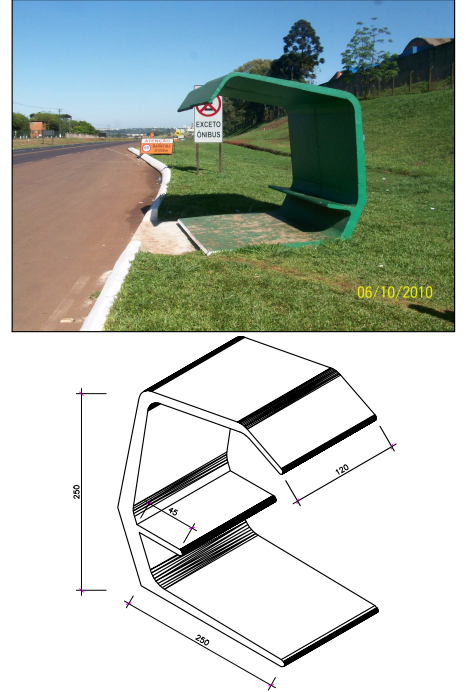 - Nos preços ofertados já estão inclusos os tributos, fretes, taxas, seguros, encargos sociais,
trabalhistas e todas as demais despesas necessárias a execução do objeto.PRAZO PARA ENTREGA: 45 (quarenta e cinco) dias da ordem de requisição dos produtos.Taquarituba/SP, 20 de dezembro de 2022Jedson Henrique Toledo de CarvalhoCoordenador Municipal de Transportes e ComprasANEXO – II  MODELO DE PROPOSTAPREGÃO ELETRÔNICO Nº 057/2022          PROCESSO ADM. LICITATÓRIO Nº 143/2022OBJETO: “Contratação de empresa do ramo pertinente para construção de lombadas visando à redução de velocidade em vias públicas do município, conforme solicitação e documentação do setor de Engenharia descrito no Anexo I do Edital”.DADOS DA PROPONENTERAZÃO SOCIAL: ____________________________________________________________________Nº DO CNPJ: ______________________________________________________________________ENDEREÇO COMPLETO:______________________________________________________________TELEFONES: _______________________________________________________________________E-MAIL: __________________________________________________________________________DADOS BANCÁRIOS: _____________________________________________________________Prazo de Validade da Proposta  ___XX___ dias_____XX____, ___ de ________ de 2022_________________ ________________ Nome do Responsável (Carimbo da Empresa e CNPJ)NOTA:Além do modelo acima, a proposta deverá obedecer também às especificações contidas no Edital.NOME e QUALIFICAÇÃO completos do representante da empresa que a representará no ato da assinatura do contrato, no caso de ser a licitante vencedora do certame, conforme tabela abaixo:Nome: ______________________________________________Cargo: ______________________________________________CPF: _________________________ RG: ___________________Data de Nascimento: ______________________Endereço residencial completo: ___________________________________________________E-mail institucional: __________________________________E-mail pessoal: ______________________________________Telefone(s): _________________________________________IMPRIMIR  EMPRESA.ANEXO III - MODELO DE DECLARAÇÕES
(FASE DE HABILITAÇÃO)PREGÃO ELETRÔNICO Nº 057/2022Eu _______________ (nome completo), representante legal da empresa __________________(denominação da pessoa jurídica), participante do PREGÃO ELETRÔNICO nº 057/2022, da Prefeitura Municipal de Taquarituba,
DECLARO, sob as penas da lei:a) Que a empresa cumpre plenamente as exigências e os requisitos de habilitação previstos no instrumento convocatório do Pregão Eletrônico nº 057/2022, realizado pela Prefeitura Municipal de Taquarituba/SP, inexistindo qualquer fato impeditivo de sua participação neste certame.
b) Nos termos do inciso V do artigo 27 da Lei Federal nº 8.666, de 21 de junho de 1993 e alterações, que a empresa encontra-se em situação regular perante o Ministério do Trabalho, no que se refere à observância do disposto no inciso XXXIII do artigo 7º da Constituição Federal;
c) Estar ciente da obrigação de manter o endereço da empresa atualizado junto a Prefeitura de Taquarituba, e de que as notificações e comunicações formais decorrentes da execução do contrato serão efetuadas no endereço que constar em seu preâmbulo. Caso a empresa não seja encontrada, será notificada pelo Diário Oficial do Município;d) Para o caso de empresas em recuperação judicial: Estar ciente de que no momento da assinatura do contrato deverei apresentar cópia do ato de nomeação do administrador judicial ou se o administrador for pessoa jurídica, o nome do profissional responsável pela condução do processo e, ainda, declaração, relatório ou documento equivalente do juízo ou do administrador, de que o plano de recuperação judicial está sendo cumprido;
e) Para o caso de empresas em recuperação extrajudicial: Estar ciente de que no momento da assinatura do contrato deverei apresentar comprovação documental de que as obrigações do plano de recuperação extrajudicial estão sendo cumpridas;f) Para microempresas ou empresas de pequeno porte: Que a empresa não possui qualquer dos impedimentos previstos nos §§ 4º e seguintes todos do artigo 3º da Lei Complementar nº 123, de 14 de dezembro de 2006, e alterações, cujos termos conheço na íntegra;g) Que o objeto ofertado atende a todas as especificações exigidas no Termo de Referência - Anexo I do Edital e que os preços apresentados contemplam todos os custos diretos e indiretos incorridos na data da apresentação da proposta incluindo, entre outros: tributos, encargos sociais, material, despesas administrativas, seguro, fretes e lucro...................., ....... de .......... de 2022__________________________________Nome e assinatura do representanteRG nº.....................IMPRIMIR  EMPRESA.ANEXO IVMINUTA DA ATA DE REGISTRO DE PREÇOS       ATA DE REGISTRO DE PREÇOS Nº .....Aos ... dias do mês de ......... de dois mil e vinte e dois, autorizado no processo de PREGÃO ELETRÔNICO Nº 052/2022, foi expedida a presente Ata de Registro de Preços, nos termos da Lei Federal nº 10.520, de 17 de julho de 2002, o Decreto Municipal nº 1.819, de 17 de julho de 2006 e  Decreto Municipal nº 40, de 06/04/2006, Decreto Municipal n° 312, de 22/11/2013, a Lei Federal nº 8.666, de 21 de junho de 1993 e suas alterações, conjuntamente com as condições a seguir estipuladas, regem o relacionamento obrigacional entre o ÓRGÃO GERENCIADOR, a PREFEITURA MUNICIPAL DE TAQUARITUBA, inscrita no CNPJ: 46.634.218/0001-07 e o FORNECEDOR DETENTOR DA ATA: ............., com sede na Rua ...... n..., ......., em ......../SP, inscrita no CNPJ n. ........., neste ato representada pelo Sr. _______, portador da Carteira de Identidade n. _______, e do CPF n. _______.CLÁUSULA PRIMEIRA - DO OBJETO 1.1 - Descrição do objeto: “Registro de Preço para aquisição de 200 (duzentos) elementos pré-moldados de artefato de cimento, tipo módulo, medindo 1,20m de largura, 2,50m de comprimento/profundidade e 2,50m de altura, os quais serão utilizados para pontos de ônibus em lugares pré-determinados no Município de Taquarituba, conforme solicitação da Coordenadoria Municipal de Obras e Serviços e informações contidas no Anexo I do Edital”.-As mercadorias deverão ser de primeira qualidade; -As mercadorias deverão ser entregues em até 45 (quarenta e cinco) dias úteis de acordo com a solicitação no endereço citado na requisição de compras;- As mercadorias deverão estar íntegras no momento da entrega. Caso contrário, serão devolvidas à distribuidora em questão.1.2 - O valor total global estimado com o presente registro de preços é de R$ ...... (......).1.3 - A existência de preços registrados não obriga a Prefeitura a contratar, sendo facultada a realização de licitação específica para a aquisição pretendida, assegurado ao beneficiário do registro a preferência de fornecimento em igualdade de condições.1.4 - As despesas decorrentes da presente aquisição onerarão os recursos orçamentários do exercício de 2022, nas Unidades Orçamentárias abaixo relacionadas.FICHA 088  1...........................................	PREFEITURA MUNICIPAL DE TAQUARITUBA02.........................................	PODER EXECUTIVO02.06.....................................	COORDENADORIA MUNICIPAL DE OBRAS E SERVIÇOS02.06.01................................	COORDENADORIA MUNICIPAL DE OBRAS E SERVIÇOS15.........................................	Urbanismo15.452...................................	Serviços Urbanos15.452.0017...........................	MANUTENÇÃO E DESENV. DAS ATIVIDADES DE OBRAS PUBLICAS15.452.0017.2106.0000...........	Custeio da Coordenadoria para seu pleno funcionamento 3.3.90.39.00...........................	MATERIAL DE CONSUMO0.01.00.......110.000...............	GERAL FICHA 0126 1...........................................	PREFEITURA MUNICIPAL DE TAQUARITUBA02.........................................	PODER EXECUTIVO02.06.....................................	COORDENADORIA MUNICIPAL DE OBRAS E SERVIÇOS02.06.01................................	COORDENADORIA MUNICIPAL DE OBRAS E SERVIÇOS15.........................................	Urbanismo15.452...................................	Serviços Urbanos15.452.0015...........................	APERFEIÇOAMENTO E EXP. DOS SERVIÇOS DE CONSERVAÇÃO15.452.0015.2252.0000...........	Custeio da Coordenadoria para seu pleno funcionamento 3.3.90.39.00...........................	MATERIAL DECLÁUSULA SEGUNDA - DAS RESPONSABILIDADES2.1 - O FORNECEDOR DETENTOR DA ATA compromete-se a manter, durante a vigência da presente, todas as condições de habilitação e qualificação exigidas no processo licitatório.2.2 - A Adjudicatária da Ata de Registro de Preços é responsável pelos encargos trabalhistas, previdenciários, fiscais e comerciais resultantes da execução desta Ata.2.3 - O ÓRGÃO GERENCIADOR designa o Coordenador Municipal de Obras Públicas e seus colaboradores responsáveis pelo setor de Almoxarifado encarregados da fiscalização e acompanhamento da execução do objeto do presente registro, durante sua vigência.CLÁUSULA TERCEIRA - DAS ALTERAÇÕES DOS PREÇOS3.1 - As alterações de preços eventualmente necessárias em face do comportamento do mercado fornecedor e do equilíbrio do ajuste, para maior ou menor, serão processadas através de requerimento formulado pelo FORNECEDOR DETENTOR DA ATA e dirigido ao ÓRGÃO GERENCIADOR, onde será indicado o percentual de alteração, acompanhado de cópias xerográficas autenticadas das notas fiscais de compra antecessora e atual que permitam a comparação e a verificação da compatibilidade do(s) custo(s) com a(s) alteração(ões) proposta(s).3.2 - O ÓRGÃO GERENCIADOR adotará como critério para autorizar a elevação ou redução dos preços o resultado de pesquisa efetuada pelo Setor de Compras da Prefeitura Municipal junto às demais empresas fornecedoras, de forma a verificar a compatibilidade da atualização solicitada com os preços praticados no mercado, no resguardo do interesse público e na procura da manutenção do equilíbrio financeiro da Ata.3.3 - O atraso na apresentação de requerimento de ajuste de preços, quando se tratar de diminuição, acarretará à empresa adjudicatária multa de 10% (dez por cento), calculada sobre o valor do fornecimento da última semana, sem prejuízo da retroatividade da redução dos preços com as compensações devidas, na forma apurada.3.4 - No caso da constatação, através da pesquisa a que se refere o item anterior, de que o aumento de preço pleiteado pelo FORNECEDOR DETENTOR DA ATA tornará igual, conforme o caso, ou acima do da pesquisa de mercado, o reajuste não será autorizado e, persistindo o impasse, o procedimento poderá ser revisto pela Administração Municipal, conforme previsto no edital.CLÁUSULA QUARTA - DO PRAZO E DAS CONDIÇÕES DE ENTREGA 4.1 - A Prefeitura, durante a vigência da presente Ata de Registro de Preços, solicitará o fornecimento das mercadorias registradas na cláusula primeira na quantidade estimada para um período, mediante Autorização de Compra emitida pelo Setor de Compras da Municipalidade.4.2 - A Autorização de Compra e toda comunicação referente à execução da Ata como notificação, pedidos etc. Será realizado por meio eletrônico (fax ou e-mail) ao fornecedor, o qual deverá confirmar o recebimento no prazo de 01 (um) dia. 4.2.1 - O prazo para confirmação do recebimento ou para retirada da Autorização de Compra poderá ser prorrogado por uma vez, por igual período, quando solicitado pela empresa adjudicatária durante seu transcurso e desde que ocorra motivo justificado.4.2.2 - A não confirmação do recebimento ou a não retirada da Autorização de Compra no prazo previsto, implicará aplicação de multa de 1 % (um por cento) sobre o valor da nota de empenho, sem prejuízo de outras penalidades cabíveis. 4.3 - A empresa adjudicatária responsabilizar-se-á pela qualidade do produto registrado e fornecido, especialmente para efeito de substituição imediata, no caso de não atendimento ao solicitado. CLÁUSULA QUINTA DAS CONDIÇÕES DE RECEBIMENTO E PAGAMENTO5.1 - O pagamento será feito pela Prefeitura em até 30 (trinta) dias após a entrega das mercadorias e apresentação do Documento Fiscal, devidamente conferido e liberado pelo setor responsável; através de depósito em conta corrente da empresa: Banco; Agência nº; Conta Corrente nº: conforme fornecido pela Adjudicatária.  5.1.1. - As notas fiscais/fatura que apresentarem incorreções serão devolvidas à Prefeitura e seu vencimento ocorrerá em 10 (dez) dias após a data de sua apresentação válida.5.1.2. - No texto da nota fiscal/fatura deverá constar, obrigatoriamente, o objeto da licitação, a procedência, os valores unitários e totais e o número do processo que deu origem à aquisição (Pregão Eletrônico n° 057/2022).CLÁUSULA SEXTA - DA DOCUMENTAÇÃO CONTRATUAL6.1- Ficam integrados a esta Ata de Registro, independente de transcrição os seguintes documentos cujos teores são de conhecimento do FORNECEDOR DETENTOR DA ATA DE REGISTRO: edital de licitação na modalidade Pregão Eletrônico nº 057/2022 e seus anexos, proposta da proponente vencedora, atas da sessão de credenciamento e processamento do pregão, homologação do processo licitatório e legislação pertinente à espécie.6.2 - Será incorporada a esta Ata, mediante alterações qualquer modificação que venha a ser necessária durante a sua vigência.CLÁUSULA SÉTIMA - DAS SANÇÕES 7.1 - O atraso injustificado na execução da Ata, após assinado, sem prejuízo do disposto no parágrafo 1º do artigo 86 da Lei nº 8.666/93, sujeitará a adjudicatária à multa de mora de 1% (um por cento), calculado por dia de atraso, até no máximo de 10% (dez por cento), sobre o valor global da Ata; 7.2 - Pela inexecução total ou parcial da Ata, a administração aplicará a adjudicatária as seguintes penalidades (art. 86 e 87, da Lei n º 8.666/93):a) advertência; b) multa de 10% (dez por cento), sobre o valor global da Ata; c) a aplicação de suspensão temporária para licitar e contratar com a Municipalidade pelo prazo de 02 (dois) anos;d) declaração de inidoneidade para licitar ou contratar com a Administração Pública enquanto perdurarem os motivos determinantes da punição ou até que seja promovida sua reabilitação perante a própria autoridade que aplicou a penalidade, que será concedida sempre que a Adjudicatária ressarcir a Administração pelos prejuízos resultantes e após decorrido o prazo da sanção, aplicada com base na alínea anterior.7.3 - A aplicação das penalidades previstas nesta cláusula ocorrerá na forma e nos procedimentos previstos nos § 1º, 2º e 3º, no art. 87, da Lei n º 8.666/93 e atualizações.7.4 - O valor das multas deverá recolhido aos cofres Municipais, a ser descontado de possíveis créditos que a DETENTORA possa ter com a Administração, ou dentro de 03 (três) dias úteis da data de sua cominação, mediante guia de recolhimento oficial.7.5 - A Adjudicatária receberá as notificações e atos correspondentes, através de e-mail ou fax, sem prejuízo de utilização de outros meios de comunicação, que a critério da administração, poderá ser adotado.    CLÁUSULA OITAVA - DA VIGÊNCIA8.1 - O prazo de vigência da presente terá sua vigência no período compreendido entre a data de sua assinatura com validade de 12 (doze) meses, período de ---/---/---- a ---/---/----. E, por estarem justas e contratadas, assinam as partes o presente instrumento, em duas vias de igual teor, obrigando-se por si e sucessores para que surta todos os efeitos de direito, o que dão por bom, firme e valioso. PREFEITURA MUNICIPALÓRGÃO GERENCIADORFORNECEDORDETENTOR DA ATA DE REGISTRO DE PREÇOSTESTEMUNHAS:1 - ________________________				                2 - _______________________ITEMQTDEUNID.MATERIALVALOR UNITÁRIOVALOR TOTAL01200Unid.Elemento pré-moldado de concreto, tipo Módulo com formato em concha, medindo 1,20mts de largura, 2,50mts de altura e 2,50mts de comprimento/profundidade, para abrigos de pontos de ônibus.R$5.768,67R$1.153.734,00ITEMQTDEUNID.MATERIALVALOR UNITÁRIOVALOR TOTAL01200Unid.Elemento pré-moldado de concreto, tipo Módulo com formato em concha, medindo 1,20mts de largura, 2,50mts de altura e 2,50mts de comprimento/profundidade, para abrigos de pontos de ônibus.xxxxxxxxITEMQTD.UNID.DESCRIÇÃOMARCA/PROCEDÊNCIAVALORUNIT. (R$)VALORTOTAL(R$)XXXXXXXXXXXXXXXXXXXXXXXXXXXXXXXXXXXXXXXXXXXXXXXXXXXXXXXXXXXXXXXXXX